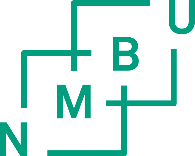 Suppleringsvalg fakultetsstyret ved NMBU 2022Vararepresentant for teknisk og administrativt ansattePresentasjon av den enkelte kandidat. HovedpunkterNavn: Svein A. Kolltveit
Arbeidssted (fakultet): BIOVIT, Plantebiologi og bioteknologiStilling: Avdelingsingeniør
Utdanning: Bachelor i Biologi ved UiB, Master i plantevitenskap ved NMBUYrkeserfaring: Avdelingsingeniør ved Bioforsk/NIBIO – Ullensvang (2015)Førsteinspektør innan plantehelse i Mattilsynet (2016-2018)Rådgiver for hovedkontoret seksjon planter i Mattilsynet (2018-2019)Parkforvalter Bymiljøetaten i Oslo (2020)
Organisasjonserfaring/råd/styrer etc. Relevante tillitsverv og/eller ledererfaring: Styremedlem i to perioder for studentstyret til Naturviterne (2012-2014). Eg var også aktiv i lokallaget for Naturviterne som student både i Bergen og på Ås (2010-2014).I mine tidligere stillingar i Mattilsynet og Bymiljøetaten har eg erfaring med å lede fleire ulike prosjekter og arbeidsteam.Hvorfor vil du bli med i styret? Eg tiltrådte i stillinga som avd.ingeniør ved NMBU i januar 2021, så på mange måter er eg ganske fersk på NMBU, sjølv om eg har studert og budd på Ås i mange år. At eg er såpass ny kombinert med at eg har fleire år i offentlig sektor, gjer at eg kan komme inn med nye auger og sjå saker frå andre perspektiv. Som teknisk ansatt vil eg gjerne også vere ei stemme og representere oss teknikere i fakultetsstyret.For min eigen del vil det å stille som vararepresentant gje meg gode moglegheiter til å bli betre kjent med Universitetet og fakultet mitt. Samtidig vil eg gjerne ta del i den videre utviklinga av arbeidsplassen vår.